„EU peníze školám“Projekt DIGIT – digitalizace výuky na ISŠTE Sokolovreg.č. CZ.1.07/1.5.00/34.0496Tento výukový materiál je plně v souladu s Autorským zákonem (jsou zde dodržována všechna autorská práva). Pokud není uvedeno jinak, autorem textů 
a obrázků je Ing. Bohuslava Čežíková.Editor rovnicNástroj MS Word umožňuje vkládat do textového souboru matematické výrazy, vzorce nebo rovnice. Např.:  nebo .Existují dva způsoby pro vložení vzorce:Použitím vnitřní aplikace Microsoft Equation: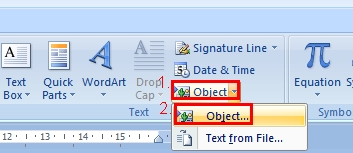 Obrázek 1: Vložit > Objekt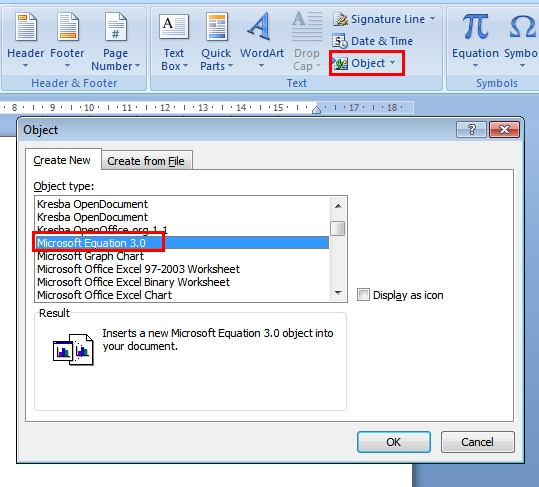 Obrázek 2: Microsoft Equation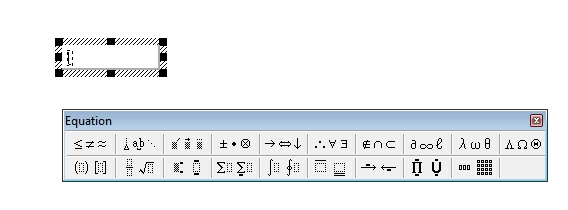 Obrázek 3: Funkce + textový rám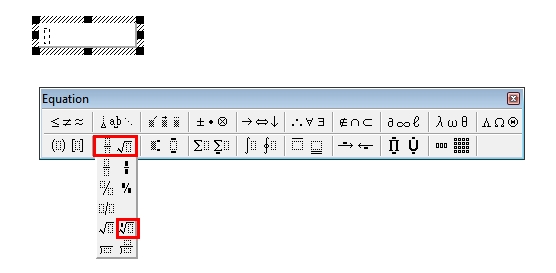 Obrázek 4: Vybereme požadovanou funkci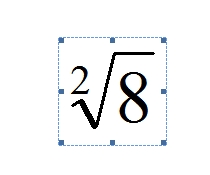 Obrázek 5: VýsledekPoznámka:Pokud položka Microsoft Equation v seznamu objektů chybí, musí se doinstalovat.Požadované hodnoty se vpisují do tečkovaných polí. Pro ukončení aplikace MS Equation klikněte do plochy mimo obdélník (mimo vzorec).Vložením rovnice: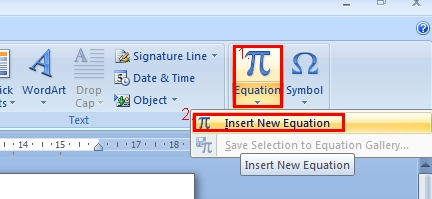 Obrázek 6: Vložit > Rovnici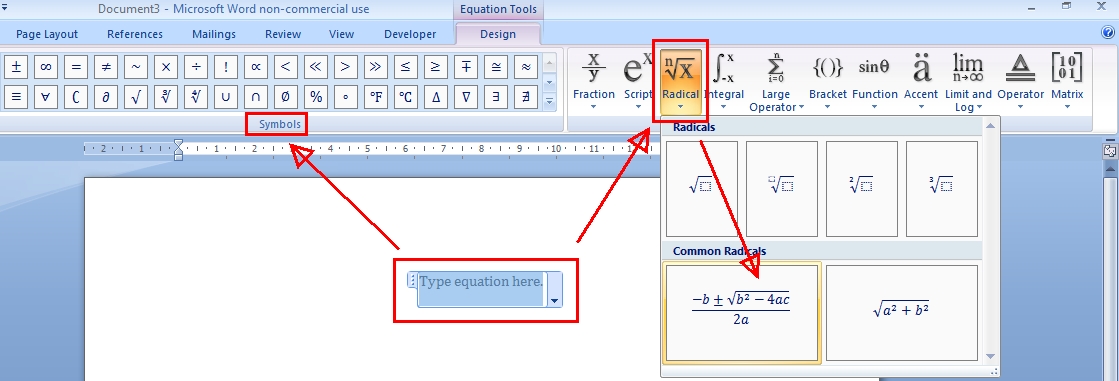 Obrázek 7:L Formulářové pole pro zápis vzorceČasto používané vzorce najdeme již v nabídce připravené. Po vložení vzorce lze upravit jeho umístění.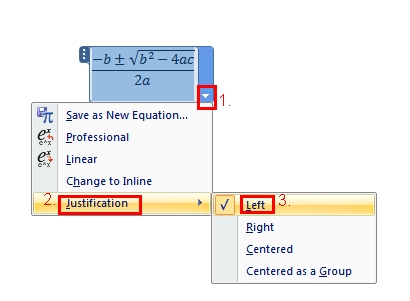 Obrázek 8: Zarovnání vzorce vzhledem ke stráncePracovní listZapište pomocí editoru rovnic v textovém editoru:Zapište a spočítejte pomocí editoru rovnic:Zapište a spočítejte pomocí editoru rovnic:Zapište a spočítejte pomocí editoru rovnic:III/2 Inovace a zkvalitnění výuky prostřednictvím ICTVY_32_INOVACE_1_5_20Název vzdělávacího materiáluEditor rovnicJméno autoraIng. Bohuslava ČEŽÍKOVÁTematická oblastPočítačové zpracování textu a tvorba sdíleného obsahuVzdělávací obor63-41-M/01 Ekonomika a podnikání68-43-M/01 Veřejnosprávní činnostPředmětInformační a komunikační technologieRočník1.-4.Rozvíjené klíčové kompetenceKompetence k učeníposoudí vlastní pokrok a určí překážky či problémy bránící učení;kriticky zhodnotí výsledky. Kompetence k řešení problémůosvědčené postupy aplikuje při řešení obdobných problémových situací;sleduje vlastní pokrok při zdolávání problémů.Průřezové témaOsvojení základních dovedností užívání výpočetní a komunikační techniky a práce s informacemi, dosažení velmi dobré úrovně informační gramotnosti.Časový harmonogram1 vyučovací hodinaPoužitá literatura a zdrojeMICROSOFT. Office.microsoft.com [online]. [cit. 2012-08-02]. Dostupné z: http://office.microsoft.com/cs-cz/Pomůcky a prostředkypc, internet, MS WordAnotacePráce s editorem rovnicZpůsob využití výukového materiálu ve výuceVýklad, pracovní listDatum (období) vytvoření vzdělávacího materiálu09/2012